JeuxavecunnombeaucouptropgrandJeux cool pour evité les accident dans la vie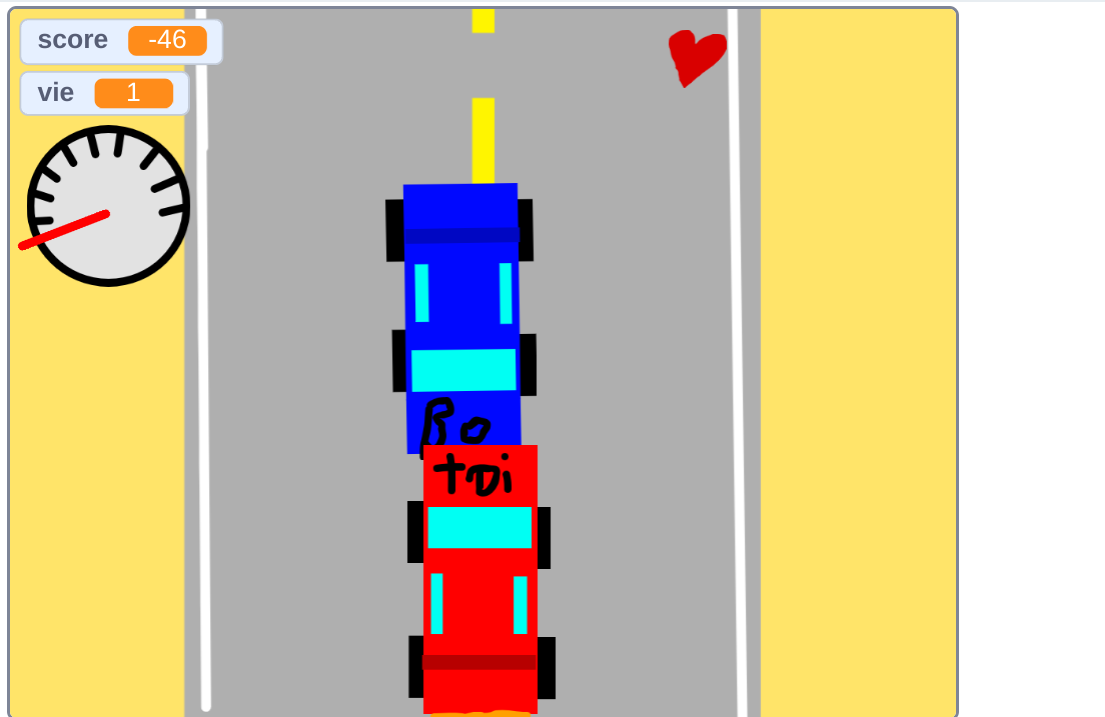 Parce que les accident c’est pas bien